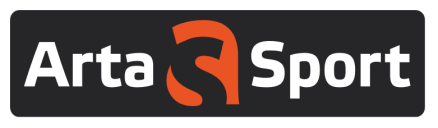 МАРЬИНСКИЙ ПОЛУМАРАФОН - 2020ОСЕННИЙ ДЕТСКИЙ ЗАБЕГ(перенос «Измайловского кольца»)25 октября 2020 г. (воскресенье)Москва, парк 850-летия Москвы, #забеги по асфальтуКАТЕГОРИИ УЧАСТНИКОВДЛЯ УЧАСТНИКОВразмеченная трасса и контроль соревновательных дистанций;электронный хронометраж;лидирование велосипедиста на дистанциях (для участников 2002 г.р. и старше);награждение в 24 возрастных группах;представление (комментатором) результатов участников на транзите и финише;музыкальное сопровождение соревнований;бесплатная парковка;камера хранения;фотографии;медали на финише;питание на трассе (в зоне транзита для участников полумарафона).ПРОЕКТ ПРОГРАММЫ08:00-09:30 – выдача номеров участникам соревнований (заканчивается за 30 минут до своего старта), просмотр трассы09:30 – начало работы камеры хранения09:45 – открытие соревнований10:00-11:45 – ОСЕННИЙ ДЕТСКИЙ ЗАБЕГ (уточненный регламент стартов будет представлен после окончания регистрации)12:00-14:00 – МАРЬИНСКИЙ ПОЛУМАРАФОН (уточненный регламент стартов будет представлен после окончания регистрации)Награждение – после финиша на дистанциях.РЕГИСТРАЦИЯЗаявки принимаются до 15:00, 24.10.20 на сайте https://arta-sport.ru/. Телефоны для справок: 8-916-636-37-10 Ирина (руководитель проекта), 8-916-730-86-20 Татьяна (регистрация), 8-925-437-29-40 Вадим (прочие вопросы, трасса).СХЕМЫ КРУГОВ ПОЛУМАРАФОНА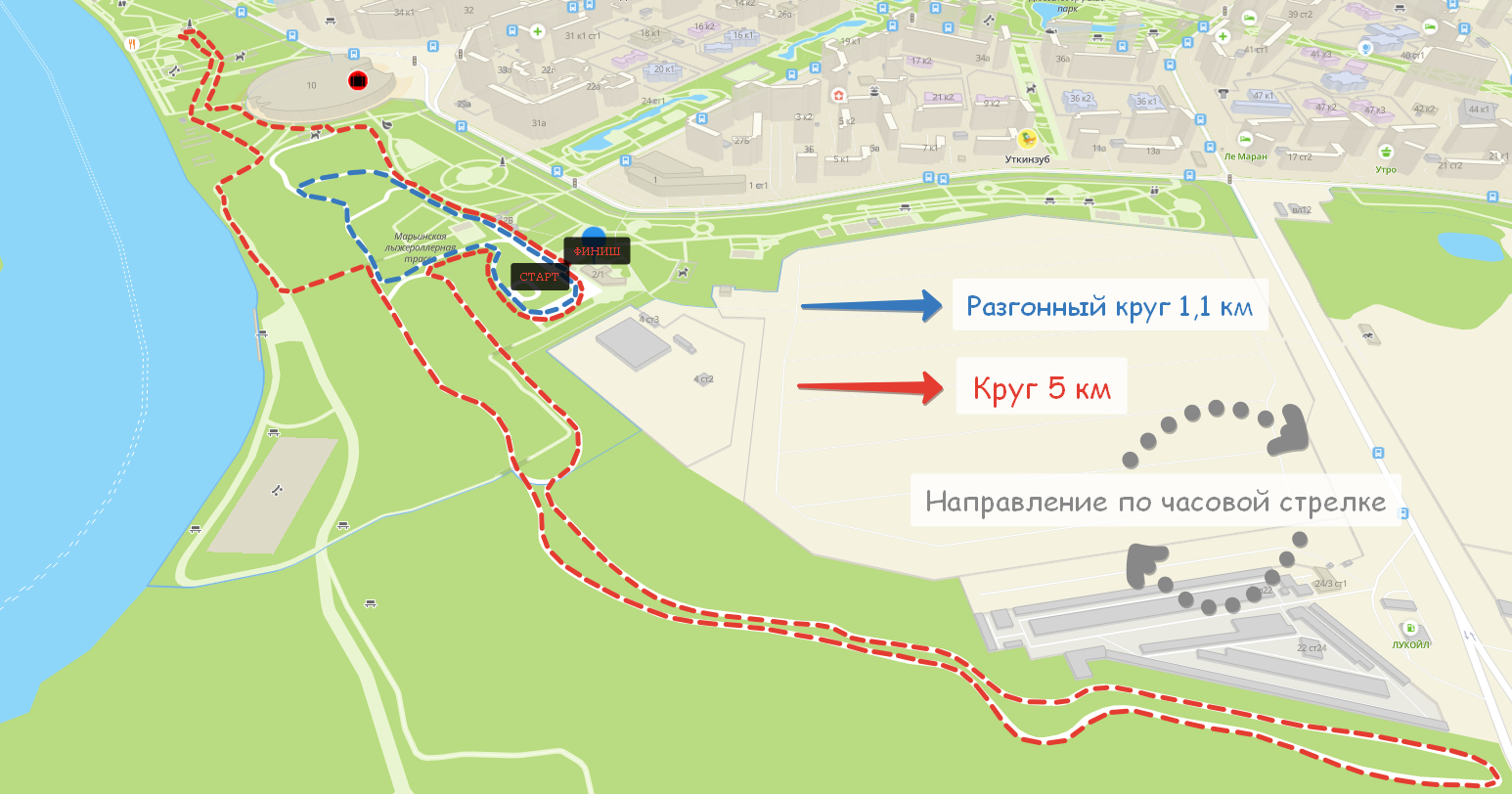 СХЕМЫ КРУГОВ ДЕТСКИХ ЗАБЕГОВ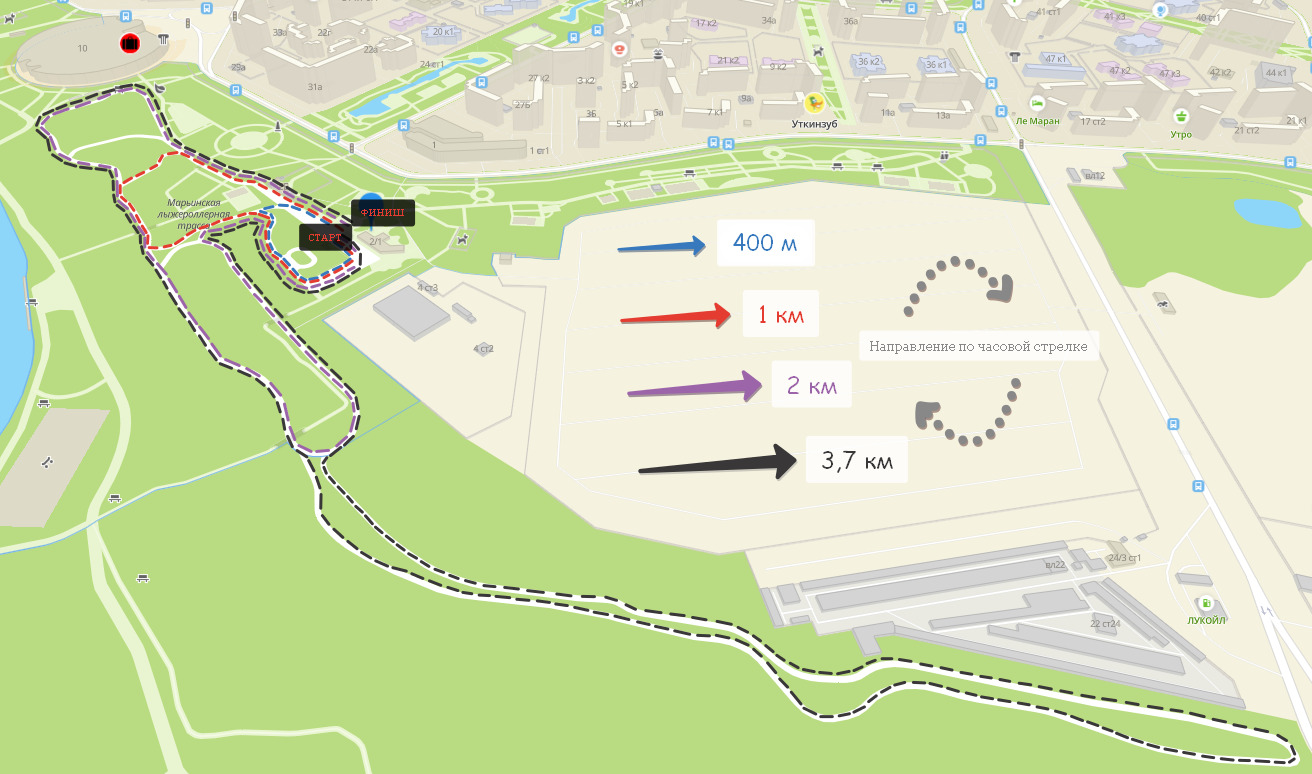 СТАРТОВЫЙ ВЗНОССкидка на одного ребенка (при участии ДВУХ и более детей от семьи) – 50%.Для спортивных школ, подавших предварительные групповые заявки на участие в детских забегах, при оплате в день соревнований, взнос на 1 участника - 300 рублей (без штрафа).В случае отмены (переноса) мероприятия, стартовый взнос возвращается (в 80% объеме) или переносится на утвержденную дату проведения.ОСЕННИЙ ДЕТСКИЙ ЗАБЕГ400 метровМальчики и девочки 2015 г.р. и мл.1кмМальчики и девочки 2013-2014 г.р.2 кмМальчики и девочки 2011-2012 г.р.3,7 кмМальчики и девочки 2009-2010 г.р.Юноши и девушки 2007-2008 г.р.Девушки 2005-2006 г.р.Девушки 2003-2004 г.р.7,4 км (2х3,7 км)Юноши 2005-2006 г.р.Юноши 2003-2004 г.р.ПОЛУМАРАФОН (категории):Мужчины и женщины 2002 г.р. и ст:«ПРО»«МАСТЕРС» «ЛЮБИТЕЛЬ»Дистанция 10 км:Мужчины и женщины 2002 г.р. и ст.Дистанция 5 км:Мужчины и женщины 2002 г.р. и ст.Вид программыСтартовый взнос, руб.Стартовый взнос, руб.Стартовый взнос, руб.Вид программыпри оплате до 15:00, 18.10.20 при оплате до 15:00, 24.10.20 при регистрации и оплате 25.10.20Все детские забеги: от 2015 г.р. и младше до 2003 г.р.  300400500Забег на 5 км400600800Забег на 10 км500700900ПОЛУМАРАФОН 100012001500